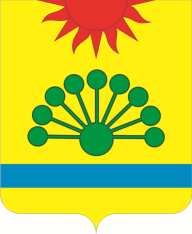 ЧЕЛЯБИНСКАЯ ОБЛАСТЬ                                                                                               АРГАЯШСКИЙ МУНИЦИПАЛЬНЫЙ РАЙОН                                                                                      СОВЕТ ДЕПУТАТОВ                                                                                               АЯЗГУЛОВСКОГО СЕЛЬСКОГО ПОСЕЛЕНИЯ
_____________________________________________________________________________РЕШЕНИЕ      « 14» апреля 2021 г.                                                                                                          № 37                                                                                                                                        О внесении изменений в решение Совета депутатов Аязгуловского сельского поселения от 30.10.2015г№14 «О введении налога на имущество физических лиц»                                                                                                                                                                          В соответствии с Налоговым кодексом, Уставом Аязгуловского сельского поселения Совет депутатов Аязгуловского сельского поселения РЕШАЕТ:Внести следующие  изменения  в  решение Совета  депутатов Аязгуловского сельского поселения от 30.10.2015г №14 »О введении налога на имущество физических лиц»Признать утратившим силу пункт 3 решение Совета депутатов Аязгуловского сельского поселения от 30.10.2015г№14 Настоящее решение вступает в силу с 01 января  2021 года.  Опубликовать  настоящее  решение в информационном вестнике Аязгуловского сельского поселения и районной газете «Восход». Глава сельского поселения:                                                                         К.Н.ХисматуллинПредседатель Совета депутатов:                                                                  Р.Р.Идрисова